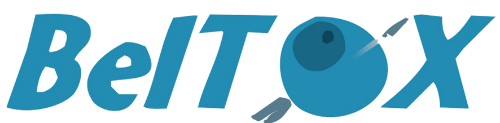 Introduction to Toxicology and Risk Assessment of FoodsBelTox-FVPhouse webinar, 9 September 2021BelTox-FVPhouse webinar, 10 September 2021WelcomeChristophe Vermeulen (FVPhouse)9.00hIntroduction to toxicologyDominique Lison (LTAP, UCL)9.30hAssessment of acute, chronic and reproductive toxicityMark Martens (MMTA, ex-J&J)10.00hAssessment of local toxicity An Van Rompay (Penman Consulting)10.30hBreak (10 min)Break (10 min)10.40hAssessment of genotoxicityBirgit Mertens (Sciensano)11.10hAssessment of endocrine disruptionMarie-Noëlle Blaude (Sciensano)11.40hDietary exposure assessmentDavide Arcella (EFSA)12.10hQ&A panel with speakers of Day 112.30hClosure 1st day of webinarChristophe Vermeulen (FVPhouse)WelcomeChristophe Vermeulen (FVPHouse)9.00hPrinciples of health risk assessmentMark Martens (MMTA, ex-J&J)9.30hRegulatory aspects of food safetyFrans Verstraete (EU Commission)10.00hBreak (10 min)Break (10 min)10.10hCase study of acrylamideFrans Verstraete (EU Commission)10.40hCase study of cadmiumViolaine Verougstraete (Eurometaux)11.10hCase study of chlorprophamMark Martens (MMTA, ex-J&J)11.40hDiscussion of questions prepared by FVPhouse All speakers 12.30hClosure of 2nd day of webinarChristophe Vermeulen (FVPhouse)